CONSULTANT APPLICATION FORM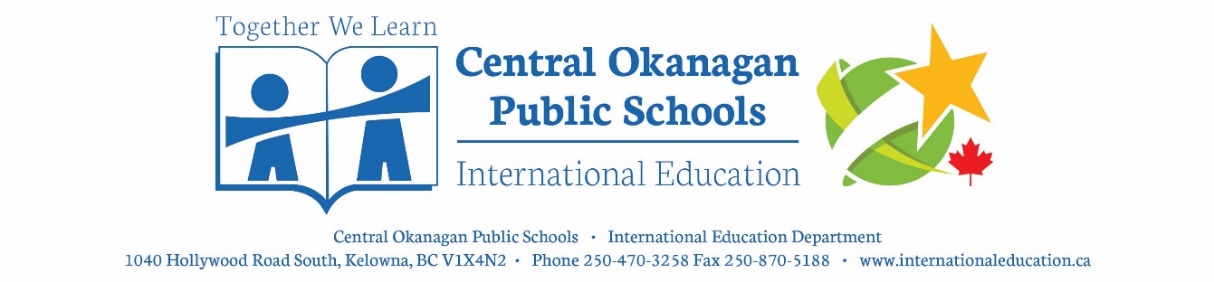    Please provide the following information:How long has your agency been in business? What is your business number? Will you authorize us to complete a credit check?  YESNOHow many students did your agency send abroad in the last 12 months? If not an agency, but an individual, your S.I.N. is required: Do you recruit International Students for any other school district? YES  NOIf YES, which school district(s): I hereby agree to abide by the terms and conditions of the recruitment agreement as provided by School District No. 23 (Central Okanagan) International Education.____________________________________________ Signature of Consultant and/or RepresentativeProvide references on page 2 of this form. Submit completed form to international.education@sd23.bc.ca Please provide us with three references that we may call or e-mail.Reference 1 Reference 2Reference 3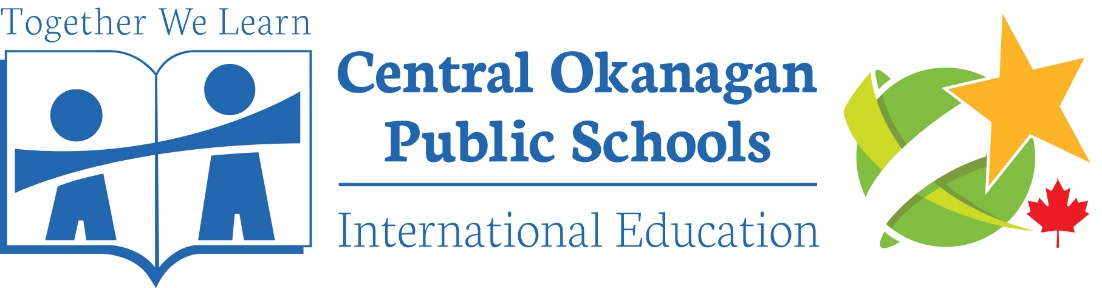 Company Name:                                                         Company Website:Email:Company Phone:Fax:Street Address:City: Province/District/State:Country:Office PhonePostal Code:Representative:                                                 Representative:                                                 Position: Email:                                                                 Phone: Cell:Name: Company:Phone:E-mail:How long have you known this person?            How long have you known this person?            What is your relationship to this person?  What is your relationship to this person?  In what country does this person permanently reside?In what country does this person permanently reside?Name: Company:Phone:E-mail:How long have you known this person?            How long have you known this person?            What is your relationship to this person?  What is your relationship to this person?  In what country does this person permanently reside?In what country does this person permanently reside?Name: Company:Phone:E-mail:How long have you known this person?            How long have you known this person?            What is your relationship to this person?  What is your relationship to this person?  In what country does this person permanently reside?In what country does this person permanently reside?